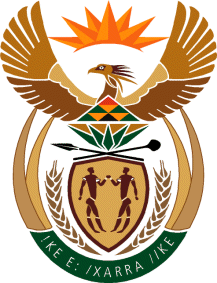 MINISTRYINTERNATIONAL RELATIONS AND COOPERATION 	REPUBLIC OF SOUTH AFRICA	NATIONAL ASSEMBLYQUESTION FOR WRITTEN REPLYQUESTION NO.: 806DATE OF PUBLICATION: 16 MARCH 2018Ms D van der Walt (DA) to ask the Minister of International Relations and Cooperation:What amount has her department (a) budgeted for and (b) spent on the VIP (i) lounges and (ii) services at the (aa) O R Tambo, (bb) Cape Town and (cc) King Shaka International Airports (aaa) in  each of the past five financial years and (bbb) since 1 April 2017? 					           NW891EREPLY:I wish to preface my reply by providing background information on services provided by the State Protocol Lounges (SPLs) which in essence is part (ii) of the Honourable Member’s question. SPLs are facilities provided by the South African Government to facilitate the efficient arrival and departure during domestic and international transit of the President, Deputy President, the Minister of International Relations and Cooperation, as well as Foreign Heads of States. South African Ministers are facilitated during their international travels only. The State Protocol Lounges are located at OR Tambo (ORTIA), Cape Town (CTIA) and King Shaka (KSTIA) International Airports. The ORTIA and CTIA are rented facilities properties from ACSA and the King Shaka is government owned and the Department only pays the lease for land. All three Lounges operate daily from 06h00-22h00. Arrivals and departures that fall outside the normal working hours are facilitated as per need. During major events e.g. Summits, Conferences, State and Official visits, the SPL work in collaboration with other Airport Stakeholders such as ACSA, SAPS, Immigration, Customs, etc. to ensure smooth facilitations. The State Protocol Lounges services are rendered freely to the VIP. The Department, through the Directorate: SPL budgets for catering in all three Lounges. The budget is centralised in and not broken down per State Protocol Lounge.  However, the budget for the rental and upkeep of the Lounges is with the Business Unit: Facilities Management, which also budgets for fuel and maintenance of service vehicles. The services rendered by the State Protocol Lounges include; checking-in of VIPs, clearing of passports with Immigration during international travel, transportation to and from the lounge and the aircraft. The VIPs are also served non-alcoholic beverages. In 2016/17, for instance, the facilitations conducted through all three State Protocol Lounges were 27 333. Figures for 2017/18 are indicated below:In the 1st Quarter of 2017/18 faciltations conducted were 7 139.In the 2nd quarter of 2017/18 faciltations conducted were 7 148.In the 3rd quarter of 2017/18 facilitations conducted were 7 753.The information requested by the Honourable Member is provided below:  (a)	State Protocol Lounge Budget for:VIP Lounges (rental, utilities and cleaning services)Services  The VIPs are chauffeured to and from the aircrafts on the airside. They are also provided with non-alcoholic beverages whilst waiting in the State Protocol Lounges. To this end, the total budget of all the services rendered at: (aa) OR Tambo International Airport(bb) Cape Town International Airport(cc) King Shaka International AirportOver the past five years is as follows: (aaa) Expenditure on the VIP Lounges (rental, utilities and cleaning services)Services The VIPs are chauffeured to and from the aircrafts on the airside. They are also provided with non-alcoholic beverages whilst waiting in the State Protocol Lounge. To this end, the total expenditure of all the services rendered at: (aa) OR Tambo International Airport(bb) Cape Town International Airport(cc) King Shaka International AirportOver the past five years is reflected as follows: 	 (bbb) 	Budget and Expenditure from 01 April 2017 to 28 February 2018VIP LoungesServices Lounge2012/132013/142014/152015/162016/2017(aa) ORTIA1 640 9572 360 1122 607 6242 881 4403 179 400(bb) CTIA1 647 9391 818 6601 976 6082 148 7082 335 560(cc) KSIA2 218 0052 417 3402 580 3962 755 5602 943 852Period 2012/132013/142014/152015/162016/17Groceries100 008138 356192 602 194 575294 936FuelTotal budget for fuel is centralised in the Transport Section. Total budget for fuel is centralised in the Transport Section. Total budget for fuel is centralised in the Transport Section. Total budget for fuel is centralised in the Transport Section. Total budget for fuel is centralised in the Transport Section. Lounge2012/132013/142014/152015/162016/2017(aa) ORTIA2 136 0372 360 1122 607 6242 881 4403 179 400(bb) CTIA1 647 9391 818 6601 976 6082 148 7082 335 560(cc) KSIA2 218 0052 417 3402 580 3962 755 5602 943 852Period2012/132013/142014/152015/162016/17Catering172 363 138 356192 602 194 575294 936Period20140301 – 20180226Fuel705 324.38LoungeBudgetExpenditureORTIA3 519 3123 519 312CTIA2 538 6482 538 648KSIA3 146 3303 146 330ItemBudget Expenditure Catering206 177107 711